ابزار دستیابی به مدلول جمعی و جمع دلالی برای مدلسازیدر صفحه 162 بیان شد که هر فرآیندی یک حرکت و تغییر است و هر حرکت و فعالیتی، نیاز به تعیین نقطه شروع (بدء الموضوع او المساله)، مقصد (غایه الموضوع)، مسیر و جهت حرکت (حیث الموضوع او المساله)، و مراحل حرکت (الترتیب و المراحل) دارد، سبب حرکت (علت فاعلی)، شرایط و زمینه مناسب برای حرکت (الشرایط)، تعیین کمیت و کیفیت حرکت (علت صوری)، مرکز ثقل و هسته اصلی حرکت (ما لایتم الموضوع الا به، ما ینعقد الموضوع به)، و رفع موانع حرکت (الخلل و الموانع) دارد. این قاعدۀ کلی، از قوانین کلان هستی است (ر.ک. مُقوِّمات سِتِّه حرکت، در بحث قوه و فعل در فلسفه اسلامی)، و به علت زیرساختی بودن این قاعده در هستی، سیره عقلائیه نیز براساس همین توصیف از حرکت و تغییر، عمل کرده است. بنابراین میتوانیم با استناد به دلیل عقلیِ قطعی و سیره عقلائیۀ قطعی، بهدنبال ترتیب دادن به گزارههای ارائه شده در جدول فوق اقدام نماییم:نقطه شروع فرآیند یادگیریِ بهینه کجاست؟ پاسخ: شروع با مساله و سوالی که دغدغه متعلم را برانگیزد و در او رغبت ایجاد کند و تفکر او را فعال سازد. (ترکیب روایات 6 و 3 و 5)مقصد در فرآیند یادگیری چیست؟ پاسخ: رسیدن احساس عینی آثار مطلب درس در حل مسائل زندگی و مهارت استفاده از آن برای حل مسائل زندگی و مهارت تعمیم و حل مسائل مشابه. (ترکیب روایات 9 و 10 و 4)مرکز ثقل و اهرم اصلی در فرآیند یادگیری کجاست؟ پاسخ: فعالسازی تفکر در سه بُعدِ تحلیل، تطبیق و نقادی (ترکیب روایات 5 و 7 و 8)نقطه بحران در فرآیند یادگیری چیست؟ پاسخ: ایجاد فضای حافظهمحوری (ترکیب روایت 4 و 5)مراحل اجرا در فرآیند یادگیری بهینه چگونه است؟ (پس از شروع با مساله) پاسخ: 1- ایجاد زمینه تفکر برای کشف روابط موجود میان مفاهیم یا مولفهها در متن یا پدیدۀ مورد مطالعه (تفکر تحلیلی و کشف منطق موجود در متن) ← 2- ایجاد زمینه برای مقایسه میان حاصل تفکری که توسط متعلم صورت گرفته است با دیگران، به هدف کشف موارد خطا و نقص در تفکر خودش و اصلاح آنها (بررسی تطبیقی و نقادانه) ← 3- ایجاد زمینه برای شناسایی آثار عملیِ مطلب درس (بررسی کاربردی) ← 4- ارائه مسائل جدید برای حلکردن براساس قواعد یافت شده و دستیابی به آثار عملی.میتوان نمودار جریان این فرآیند را در تصویر زیر ترسیم کرد: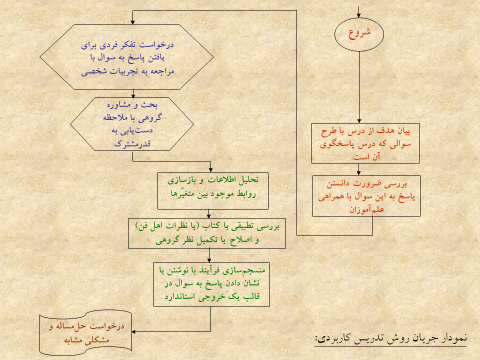 مقایسه میان وضعیت موجود در فرآیند یادگیری با وضعیت مطلوبی که در بالا ترسیم شد را میتوان اینگونه نشان داد:       (وضعیت موجود)                                                                          (وضعیت مطلوب)براساس مطالب فوق، میبینیم که لازمۀ تولید نظامها، عبور از ارائۀ فقط«سبدی از احکام برای موضوع مورد نظر» و رسیدن به «ترکیب ادله بهصورت یک سیستم و مدل» است؛ لذا به جهت اهمیت این موضوع، توضیح تفصیلی در زیر ارائه شده است.